На фирменном бланке заказчикаДиректору РУП «Слуцкий ЦСМС»Якута И.Г.ЗАЯВКА НА ПРОВЕДЕНИЕ ИСПЫТАНИЙнаименование предприятия, организации заказчикапросит провести испытания продукции 									на соответствие требованиям										Акт отбора образцов прилагается.В случае отсутствия информации по конкретным определяемым показателям и ТНПА на методы испытания, объем испытаний и их оценка регламентирован ТНПА, устанавливающими требования к продукции.С методами испытаний и оборудованием, применяемым в соответствии с методами испытаний,  предложенными ОИ ознакомлен и: согласен / не согласен. 			                  (нужное подчеркнуть)____________________________________________________________________________________________(должность, Ф.И.О., подпись заказчика)Выдать заключение о соответствии результатов испытаний требованиям ТНПА, устанавливающим требования к показателям объекта испытаний:    -   Да;                    -   Нет.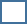 Выдать фактическое значение результатов испытаний без заключения о соответствии требованиям ТНПА на продукцию по показателям:_____________________________________________________Правило принятия решения (отметьте нужный вариант):Заказчик предупрежден о риске принятия ложноположительного или ложноотрицательного решения и берет ответственность на себя_____________________________________________________________________________________	(должность, Ф.И.О., подпись заказчика)Иное правило принятия решения, определяемое заказчиком __________________________________________________________________________________________Необходимость нанесения на протокол комбинированного знака ILAC MRA: - Да - Нет*Планирование экспорта заявленной на испытания продукции: *Заполнить в случае  необходимости нанесения комбинированного знака ILAC MRA.Претензий к остаткам образца(ов) после проведения испытаний не имею, согласны на их утилизацию. Руководитель предприятия			_______________		_______________(подпись)	      (Ф.И.О)М.П.										Дата___________Контактный телефон заказчика__________________________________Анализ ресурсов по проведению испытаний по заявке****Заполняется отделом испытаний пищевой и сельскохозяйственной продукцииВариант - с учетом расширенной неопределенности измеренийВариант - с учетом расширенной неопределенности измеренийВариант - без учета расширенной неопределенности измерений   Вариант - без учета расширенной неопределенности измерений   Решение основано на пределах приёмки с защитной полосой равной расширенной неопределенности измерения U, вычисленной с коэффициентом охвата k = 2, при уровне доверия p = 95 %Правило принятия решения:Вариант 1/1 Риск поставщика:а) результат соответствует требованиям ТНПА, если весь диапазон (Х±U) находится в границах нормы;б) результат не соответствует требованиям ТНПА, если весь диапазон (Х±U) находится за границами нормы;в) одна из границ диапазона (Х±U) находится за границами нормы – установить соответствие невозможно. Правило простой приёмки, предусматривающее оценку результата испытаний без учёта значений расширенной неопределённости измерений.Правило принятия решения:а) соответствует:- измеренное значение ниже допустимого предела (требование к измеряемой величине «не более»);-измеренное значение выше допустимого предела (требование к измеряемой величине «не менее»); -результат измерений находится  в пределах нижней и верхней границ поля допуска (требование к измеряемой величине выражено диапазоном значений «от-до»б) не соответствует:- измеренное значение выше допустимого предела (требование к измеряемой величине «не более»); - измеренное значение ниже допустимого предела (требование к измеряемой величине «не менее»);- измеренное значение менее нижнего нормируемого значения или выше верхнего нормируемого значения (требование к измеряемой величине выражено диапазоном значений «от-до».Решение основано на пределах приёмки с защитной полосой равной расширенной неопределенности измерения U, вычисленной с коэффициентом охвата k = 2, при уровне доверия p = 95 %Вариант 1/2- Риск потребителя:   а) результат соответствует требованиям ТНПА, если весь диапазон (Х±U) находится в границах нормы;b) результат не соответствует требованиям ТНПА, если весь диапазон (Х±U) находится за границами нормы;с) результат соответствует требованиям ТНПА, если только одна из границ диапазона (Х±U) находится за границами нормы, а само значение Х находится в границах нормы;d) результат не соответствует требованиям ТНПА, если только одна из границ диапазона (Х±U) находится в границах нормы, а само значение Х находится за границами нормы.Правило простой приёмки, предусматривающее оценку результата испытаний без учёта значений расширенной неопределённости измерений.Правило принятия решения:а) соответствует:- измеренное значение ниже допустимого предела (требование к измеряемой величине «не более»);-измеренное значение выше допустимого предела (требование к измеряемой величине «не менее»); -результат измерений находится  в пределах нижней и верхней границ поля допуска (требование к измеряемой величине выражено диапазоном значений «от-до»б) не соответствует:- измеренное значение выше допустимого предела (требование к измеряемой величине «не более»); - измеренное значение ниже допустимого предела (требование к измеряемой величине «не менее»);- измеренное значение менее нижнего нормируемого значения или выше верхнего нормируемого значения (требование к измеряемой величине выражено диапазоном значений «от-до».ОИ указывает в протоколе испытаний границы расширенной неопределенности измерений и учитывает ее при принятии решения о соответствии результата испытаний требованиям ТНПА.ОИ указывает в протоколе испытаний границы расширенной неопределенности измерений и учитывает ее при принятии решения о соответствии результата испытаний требованиям ТНПА.ОИ указывает     не указывает  в протоколе испытаний границы расширенной неопределенности измерений, но (и) не учитывает ее при принятии решения о соответствии результата испытаний требованиям ТНПА.ОИ указывает     не указывает  в протоколе испытаний границы расширенной неопределенности измерений, но (и) не учитывает ее при принятии решения о соответствии результата испытаний требованиям ТНПА.Страны поставкиНаличие ТНПА в ОАНаличие ТНПА в ОИУчастие в МЛС и ППКОбеспеченностьОбеспеченностьОбеспеченностьОбеспеченностьНаличие ТНПА в ОАНаличие ТНПА в ОИУчастие в МЛС и ППКоборудованиемперсоналомматериалами, в т. ч ГСОПоверкой (аттестацией, калибровкой)